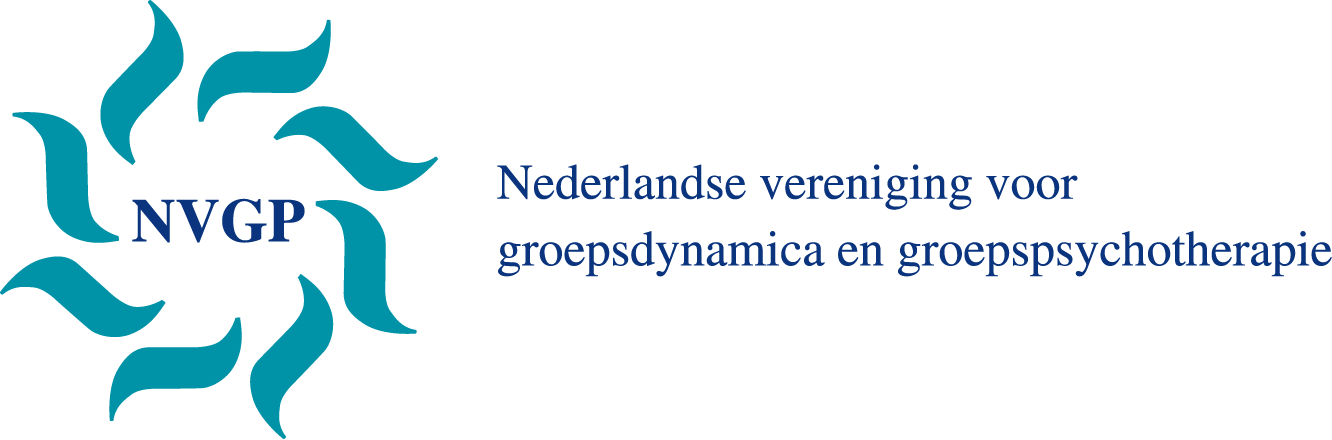 AANVRAAGFORMULIER VOOR HET LIDMAATSCHAP SPECIALISTISCH GROEPSTHERAPEUT-NVGPPERSONALIANaam:……………………………………………………………… 		0 man								0 vrouwVoornamen: (voluit)……………………………………………………………………Geboortedatum:…………………………………………………………………..……Woonadres:………………………………………………………………….…………Postcode + woonplaats: …………………………………………………………….…Telefoon:…………………………………………………………………….…………E-mail (privé): …………………………………………………………………………Werkadres: .……………………………………………………………………………Adres:………………………………………………………………………………….Postcode + plaats: …………………………………………………………………….Werkzaam als: ………………………………………………………………………....Telefoon  werk:…………………………………………………………….…...…..….
OPLEIDINGVOOROPLEIDING (s.v.p. kopie van uw bul of diploma bijvoegen)HBOUniversitairAnders, namelijk: Instelling: …………………………………………………………………...…………Studierichting: …………………………………………………………………………Plaats:…………………………………………………………………………….……Datum afstuderen:…………………………………………………………..…………VERVOLGOPLEIDING Beroepsgroep(en) bij BIG-registratie(s):………………………………………………BIG-inschrijfnummer(s): …………………………………………….……………….BASISCURSUS GROEPSDYNAMICAAccreditatie nummer cursus van de NVGP:……………………………….…………      Naam docent: …………………….……………………………………….…………Begindatum cursus: ………………………………………………………….………Einddatum cursus:  ………………………………………………………….………Aantal punten: ………………………………………………………………………SPECIALISTISCHE CURSUS GROEPSPSYCHOTHERAPIEAccreditatie nummer cursus van de NVGP: ………………………………………..        Naam docent: ………………………………………………………………………Begindatum cursus: …………………………………………………………………Einddatum cursus: ………………………………………………………….………Aantal punten: ………………………………………………………………………LEERTHERAPIEGROEPNaam leertherapeut: ……………………………………………………………….Begin datum leertherapie:…………………………………………………………..Einddatum leertherapie:……………………………………………………………Frequentie: ………………………………………………………………………...Aantal zittingen:……………………………………………….………………………Aantal deelnemers van de leergroep:……………………………………….………….Aard van de therapie:……………………………………………………….…………1E REEKS SUPERVISIE OVER GROEPSPSYCHOTHERAPIENaam supervisor:……………………………………………………….…………….Aantal supervisiecontacten:…………………………………………………………...Frequentie:……………………………………………………………………………Begindatum supervisies:……………………………………………….............………Einddatum supervisies:………………………………………………….……………Duur van elk contact:…………………………………………………………………Aantal leden van de groep:……………………………………………………………Aard van de groep:…………………………………………………….……………...Samenstelling van de groep:…………………………………………………………..Groepsgrootte van de groep: ………………………………………………..………..2E REEKS SUPERVISIE OVER GROEPSPSYCHOTHERAPIENaam supervisor:……………………………………………………….…………….Aantal supervisiecontacten:…………………………………………………………...Frequentie:……………………………………………………………………………Begindatum supervisies:……………………………………………….............………Einddatum supervisies:………………………………………………….……………Duur van elk contact:…………………………………………………………………Aantal leden van de groep:……………………………………………………………Aard van de groep:…………………………………………………….……………...Samenstelling van de groep:…………………………………………………………..Groepsgrootte van de groep: ………………………………………………..………..MODULE PAKKETMODULAIRE CURSUSNaam:………………………………………………………………………………...Code:…………………………………………………………………………………Punten:………………………………………………………….……………………Naam:………………………………………………………………………………...Code:…………………………………………………………………………………Punten:……………………………………………………………….………………MODULAIRE ACTIVITEITNaam:………………………………………………………………………………...Code:…………………………………………………………………………………Punten:……………………………………………………………………………….Naam:………………………………………………………………………………...Code:…………………………………………………………………………………Punten:…………………………………………………………….…………………Handtekening:………………………………..	………     Datum:…………..……….BIJVOEGEN KOPIEËN CERTIFICATEN EN AFTEKENFORMULIEREN (VOOR ZOVER NOG NIET IN ONS BEZIT)Retour per post:: NVGP, Maliebaan 87, 3581 CG UTRECHTPer e-mail: mvleeuwen@groepspsychotherapie.nl